восьма сесія	    сьомого скликаннявід  22.09.16       № 161Про передачу електричних мереж    Керуючись пунктами 30, 31 частини першої статті 26, частинами другою, п’ятою  статті 60 Закону України „Про місцеве самоврядування в Україні“,  Законом України  „Про передачу об’єктів права державної та комунальної власності“, враховуючи звернення мешканців першого та другого провулків Олейнікова від 21.01.16 № 160/01-09 та лист ПАТ ,,ЕК ,,Житомиробленерго“ від 08.06.2016 року №09/8924, міська рада   Вирішила:1. Управлінню житлово-комунального господарства, енергозбереження та комунальної  власності  міської   ради   (Богданчук О.В.) передати комплектну трансформаторну підстанцію ТП-207  та дві кабельні лінії (КПЛ-10кВ,           ПЛ-0,4кВ) (далі-Майно) безоплатно у власність ПАТ ,,ЕК ,,Житомиробленерго“ (Шекета О.М.) балансовою вартістю 364624,94грн.     2. Керівникам, головним бухгалтерам установ,  зазначених в пункті 1 цього рішення, здійснити оформлення актів прийому-передачі Майна згідно чинного законодавства.3. Контроль за виконанням цього рішення покласти на постійну комісію міської ради з питань житлово-комунального господарства та екології   (Табалюк В.С.) та заступника міського голови Шалухіна В.А.Міський голова 	В.Л. Весельський	 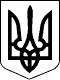 УКРАЇНА ЖИТОМИРСЬКА ОБЛАСТЬНОВОГРАД-ВОЛИНСЬКА МІСЬКА РАДАрішення